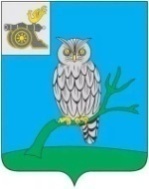 АДМИНИСТРАЦИЯ МУНИЦИПАЛЬНОГО ОБРАЗОВАНИЯ«СЫЧЕВСКИЙ РАЙОН»  СМОЛЕНСКОЙ ОБЛАСТИ П О С Т А Н О В Л Е Н И Еот  14 декабря 2023 года  № 731О проведении аукциона                               в электронной форме на право заключения договора аренды муниципального имущества В соответствии с Федеральным законом от 26.07.2006 № 135-ФЗ                          «О защите конкуренции», Приказом ФАС России от 21.03.2023 № 147/23                  «О порядке проведения конкурсов или аукционов на право заключения договоров аренды, договоров безвозмездного пользования, договоров доверительного управления имуществом, иных договоров, предусматривающих переход прав в отношении государственного или муниципального имущества, и перечне видов имущества, в отношении которого заключение указанных договоров может осуществляться путем проведения торгов в форме конкурса», Положением о порядке управления и распоряжения объектами муниципальной собственности муниципального образования «Сычевский район» Смоленской области, утвержденным решением Сычевской районной Думы                                       от  27.02.2013 года № 208 (в редакции решений Сычевской районной Думы                 от 29.03.2016  № 51, от 27.02.2018 № 160, от 29.10.2019 № 225), Администрация муниципального образования «Сычевский район»                Смоленской области п о с т а н о в л я е т:1. Провести аукцион в электронной форме на право заключения договора аренды на недвижимое имущество, находящееся в муниципальной собственности муниципального образования «Сычевский район» Смоленской области, открытый по составу участников, с открытой подачей предложений о цене, на нежилое помещение, расположенное по адресу: Смоленская область, г. Сычевка,                    ул. Большая Пролетарская, д. 13, 1-й этаж, общей площадью 22,8 кв.м. 2. Утвердить прилагаемый состав комиссии по проведению открытого аукциона на право заключения договора аренды на недвижимое имущество, находящееся в муниципальной собственности муниципального образования «Сычевский район» Смоленской области, указанного в ч. 1 настоящего постановления.3. Утвердить аукционную документацию на право заключения договора аренды на недвижимое имущество, находящееся в муниципальной собственности муниципального образования «Сычевский район» Смоленской области, указанного в ч. 1 настоящего постановления.4. Опубликовать информационное извещение о проведении открытого аукциона в электронной форме на право заключения договора аренды                         на недвижимое имущество, находящееся в муниципальной собственности муниципального образования «Сычевский район» Смоленской области                          на официальном сайте муниципального образования «Сычевский район» Смоленской области, на официальном сайте для размещения информации                   о проведении торгов, а также на электронной площадке АО «Сбербанк-АСТ»,  http://utp.sberbank-ast.ru/.  5. Контроль за исполнением настоящего постановления возложить                   на начальника отдела по земельным и имущественным отношениям Администрации муниципального образования «Сычевский район» Смоленской области  Т.А. Глазкову.6. Настоящее постановление вступает в силу со дня его подписания.Глава муниципального образования«Сычевский район» Смоленской области                                        Т.П. ВасильеваУТВЕРЖДЕНпостановлением Администрации муниципального образования «Сычевский район» Смоленской области                                                                        от 14.12.2023 года № 731Состав комиссии  по проведению открытого аукциона на право заключения договора аренды муниципального имущества УТВЕРЖДЕНАпостановлением Администрации муниципального образования «Сычевский район» Смоленской областиот 14.12.2023  года № 731АУКЦИОННАЯ ДОКУМЕНТАЦИЯна право заключения договора аренды на недвижимое имущество, находящееся в муниципальной собственности муниципального образования «Сычевский район» Смоленской области:Лот №1 - нежилое помещение, расположенное по адресу: Смоленская область, г. Сычевка, ул. Большая Пролетарская, д. 13, 1-й этаж, общей площадью 22,8 кв.м2023 годПриложение № 1к документации об аукционеИзвещение о проведении аукциона на право заключения договора аренды на недвижимое имущество, находящееся в муниципальной собственности муниципального образования «Сычевский район» Смоленской области  12 января 2024 г. в 10 час. 00 мин. на электронной торговой площадке http://utp.sberbank-ast.ru/Администрация муниципального образования «Сычевский район» Смоленской области сообщает о  проведении аукциона в электронной форме    на право заключения договора аренды на недвижимое имущество, находящееся                                     в муниципальной собственности муниципального образования «Сычевский район» Смоленской области, открытого по составу участников, с открытой формой подачи предложений о цене. Аукцион проводится в соответствии                                  с  Федеральным законом от 26.07.2006 № 135-ФЗ «О защите конкуренции», Приказом ФАС России от 21.03.2023 № 147/23 "О порядке проведения конкурсов или аукционов на право заключения договоров аренды, договоров безвозмездного пользования, договоров доверительного управления имуществом, иных договоров, предусматривающих переход прав в отношении государственного или муниципального имущества, и перечне видов имущества, в отношении которого заключение указанных договоров может осуществляться путем проведения торгов в форме конкурса". Извещение о торгах публикуется на официальном сайте Российской Федерации в информационно-телекоммуникационной сети «Интернет»  www.torgi.gov.ru (далее – ГИС Торги).Организатор аукциона: Администрация муниципального образования «Сычевский район» Смоленской области, 215280, Смоленская область, Сычевский район, г. Сычевка, пл. Революции, д. 1, контактный телефон                      8 (48130) 4-18-33, 4-11-30, адрес электронной почты: sychevka1.adm@mail.ruДата и время проведения  аукциона: 12 января 2024 года  в  10 час.                       00 мин.Дата  и время начала приема заявок на участие в аукционе: 16 декабря 2023 года  в 08 часов 00 минут.Дата и время окончания приема заявок на участие в аукционе: 08 января 2024 года в 17 часов 00 минут.  Время и место приема заявок: круглосуточно по адресу: http://utp.sberbank-ast.ruДата и время окончания рассмотрения заявок (дата определения участников аукциона) – 10 января 2024 года в 10 часов 00 минут.Рассмотрение заявок на участие в аукционе проводится по месту нахождения организатора  аукциона: 215280, Смоленская область, г. Сычевка, пл. Революции, д. 1, здание Администрации.Указанное в настоящем извещении время - московское.При исчислении сроков, указанных в настоящем информационном сообщении принимается время сервера электронной  площадки.Способ проведения торгов  - аукцион в электронной форме на право заключения договора аренды муниципального имущества открытый по составу участников и по форме подачи предложения о цене. Место и порядок проведения аукциона – электронная площадка - универсальная торговая платформа АО «Сбербанк-АСТ» размещенная на сайте http://utp.sberbank-ast.ru в сети «Интернет» (торговая секция «Приватизация, аренда и продажа прав»). Оператор имеет право взимать с победителя аукциона или иных лиц, с которыми заключается договор, плату оператору электронной площадки (размер устанавливается в соответствии с постановлением Правительства РФ от 10.05.2018 № 564).Контактная информация по Оператору: адрес местонахождения: 119180, г. Москва, ул. Большая Якиманка, д. 23 контактный телефон: 7 (495) 787-29-97, 7 (495) 787-29-99 адрес электронной почты: property@sberbank-ast.ru, company@sberbank-ast.ru Инструкция по работе в торговой секции «Приватизация, аренда 
и продажа прав») электронной платформы  http://utp.sberbank-ast.ru  размещена по адресу:  http://utp.sberbank-ast.ru/AP/Notice/652/Instructions.                                                           Основание проведения аукциона - постановление Администрации муниципального образования «Сычевский район» Смоленской области от 14.12.2023 № 731. Предмет аукциона - право заключения договора аренды муниципального имущества:ЛОТ № 1 -  нежилое помещение, расположенное по адресу: Смоленская область, г. Сычевка, ул. Большая Пролетарская, д. 13, 1-й этаж, общей площадью 22,8 кв.м.,  целевое использование - под служебное помещение.Начальная цена выставляемого на аукцион имущества: размер годовой арендной платы: 59 644,80 (пятьдесят девять тысяч шестьсот сорок четыре) рубля  80 копеек, без НДС, согласно отчета об оценке нежилого помещения № 091123/321-01 от 15.11.2023 года.Ежемесячный (минимальный) платеж (цена лота): 4 970,40 (четыре тысячи девятьсот семьдесят) рублей 40 копеек.«Шаг аукциона» устанавливается в размере 5% (пяти процентов) начальной (минимальной) цены на право заключения договора аренды, указанной в извещении о проведении аукциона (цены  договора аренды) и составляет - 2 982,24 (две тысячи девятьсот восемьдесят два) рубля 24 копейки.Размер задатка 10% – 5964,48 (Пять тысяч девятьсот шестьдесят четыре) рубля 48 копеек.Срок действия договора аренды муниципального имущества, заключенного по результатам проведения аукциона на право заключения договора аренды муниципального имущества  составляет 11 (одиннадцать) месяцев 28 дней.Документооборот между Заявителями, Участниками, Организатором осуществляется через электронную площадку https://utp.sberbank-ast.ru в форме электронных документов либо электронных образов документов (документов на бумажном носителе, преобразованных в электронно-цифровую форму путем сканирования с сохранением их реквизитов), заверенных электронной подписью Организатора, Заявителя или Участника либо лица, имеющего право действовать от имени соответственно Организатора, Заявителя или Участника. Наличие электронной подписи означает, что документы и сведения, поданные в форме электронных документов, направлены от имени соответственно Организатора, Заявителя или Участника либо оператора электронной площадки и отправитель несет ответственность за подлинность и достоверность таких документов и сведений.Формы Заявок (для юридических и физических лиц) на участие в аукционе размещены на электронной торговой площадке по адресу https://utp.sberbank-ast.ru , на официальном сайте для размещения информации о проведении торгов по адресу https://torgi.gov.ru, а также на официальном сайте Администрации муниципального образования «Сычевский  район» Смоленской области по адресу: http://sychevka.admin-smolensk.ru,  к извещению о проведении аукциона на право заключения договора аренды муниципального имущества. Внесение задатка для участия в аукционе на право заключения договора аренды муниципального имущества не требуется.Одно лицо имеет право подать только одну заявку, которая должна содержать фирменное наименование, сведения об организационно-правовой форме, о месте нахождения, почтовый адрес (для юридического лица), фамилия, имя, отчество, паспортные данные и сведения о месте жительства (для физического лица), номер контактного телефона.Одновременно с заявкой заявители предоставляют следующие документы в электронном виде:юридические лица:- полученную не ранее чем за 6 (шесть) месяцев до даты размещения на официальном сайте торгов извещения о проведении аукциона выписку из единого государственного реестра юридических лиц или нотариально заверенную копию такой выписки, надлежащим образом заверенный перевод на русский язык документов о государственной регистрации юридического лица в соответствии с законодательством соответствующего государства (для иностранных лиц), полученных не ранее чем за 6 (шесть) месяцев до даты размещения на официальном сайте торгов извещения о проведении аукциона;- документ, который подтверждает полномочия руководителя юридического лица на осуществление действий от имени юридического лица (решение о назначении этого лица или о его избрании) и в соответствии с которым руководитель юридического лица обладает правом действовать от имени юридического лица без доверенности. В случае если от имени заявителя действует иное лицо, заявка на участие в аукционе должна содержать также доверенность на осуществление действий от имени заявителя, заверенную печатью заявителя (при наличии печати) и подписанную руководителем заявителя или уполномоченным этим руководителем лицом, либо нотариально заверенную копию такой доверенности. В случае если указанная доверенность подписана лицом, уполномоченным руководителем заявителя, заявка на участие в аукционе должна содержать также документ, подтверждающий полномочия такого лица; - копии учредительных документов;- решение об одобрении или о совершении крупной сделки либо копия такого решения в случае, если требования о необходимости наличия такого решения для совершения сделки установлено законодательством Российской Федерации, учредительными документами юридического лица и если для заявителя заключение договора, внесение задатка или обеспечение исполнения договора являются крупной сделкой;- заявление об отсутствии решения о ликвидации заявителя, об отсутствии решения арбитражного суда о признании заявителя банкротом и об открытии конкурсного производства, об отсутствии решения о приостановлении деятельности в порядке, предусмотренном Кодексом Российской Федерации об административных правонарушениях;-  предложения об условиях выполнения работ, которые необходимо выполнить в отношении муниципального имущества, права на которое передаются по договору, а также по качеству, количественным, техническим характеристикам товаров (работ, услуг), поставка (выполнение, оказание) которых происходит с использованием такого имущества. В случаях, предусмотренных документацией об аукционе, также копии документов, подтверждающих соответствие товаров (работ, услуг) установленным требованиям, если такие требования установлены законодательством Российской Федерации.физические лица:- полученную не ранее чем за 6 (шесть) месяцев до даты размещения на официальном сайте торгов извещения о проведении аукциона выписку из единого государственного реестра индивидуальных предпринимателей или нотариально заверенную копию такой выписки;- в случае если от имени заявителя действует иное лицо, заявка на участие должна содержать копию нотариально заверенной доверенности на осуществление действий от имени заявителя; - копии документов, удостоверяющих личность;- заявление об отсутствии решения арбитражного суда о признании индивидуального предпринимателя банкротом и об открытии конкурсного производства, об отсутствии решения о приостановлении деятельности заявителя в порядке, предусмотренном Кодексом Российской Федерации об административных правонарушениях;- надлежащим образом заверенный перевод на русский язык документов о государственной регистрации физического лица в качестве индивидуального предпринимателя в соответствии с законодательством соответствующего государства (для иностранных лиц), полученные не ранее чем за 6 (шесть) месяцев до даты размещения на официальном сайте торгов извещения о проведении аукциона;-  предложения об условиях выполнения работ, которые необходимо выполнить в отношении муниципального имущества, права на которое передаются по договору, а также по качеству, количественным, техническим характеристикам товаров (работ, услуг), поставка (выполнение, оказание) которых происходит с использованием такого имущества. В случаях, предусмотренных документацией об аукционе, также копии документов, подтверждающих соответствие товаров (работ, услуг) установленным требованиям, если такие требования установлены законодательством Российской Федерации.Для участия в аукционе заявитель лично вносит установленный задаток по следующим реквизитам УТП: Получатель:Наименование: ЗАО "Сбербанк-АСТ"ИНН: 7707308480КПП: 770701001Расчетный счет: 40702810300020038047БАНК ПОЛУЧАТЕЛЯ: Наименование банка: ПАО "СБЕРБАНК РОССИИ" Г. МОСКВАБИК: 044525225Корреспондентский счет: 30101810400000000225Назначение платежа: задаток за участие в аукционе на право заключения договора аренды на недвижимое имущество, находящееся в муниципальной собственности , лот №  . Без НДС.Задаток возвращается:- в течение 5 календарных дней со дня поступления уведомления об отзыве заявки в случае отзыва претендентом заявки до даты окончания приема заявок;- в течение 5 календарных дней со дня подведения итогов аукциона, если претендент:а) отзывает свою заявку позднее даты окончания приема заявок;б) не признан победителем аукциона;в) аукцион признан несостоявшимся.- в течение 5 календарных дней со дня подписания протокола о признании претендентов участниками аукциона, если претендент не допущен к участию в аукционе. При уклонении или отказе победителя аукциона от заключения в установленный срок договора купли-продажи имущества он утрачивает право на заключение указанного договора и задаток ему не возвращается.С условиями договора аренды муниципального имущества можно ознакомиться на электронной торговой площадке по адресу https://utp.sberbank-ast.ru, на официальном сайте для размещения информации о проведении торгов по адресу https://torgi.gov.ru, а также на официальном сайте Администрации муниципального образования «Сычевский район» Смоленской области по адресу http://sychevka.admin-smolensk.ru к извещению о проведении аукциона. Заключение договора аренды муниципального имущества осуществляется между Организатором и Победителем в течение 2 (двух) рабочих дней с даты подведения итогов аукциона на право заключения договора аренды муниципального имущества.Заявитель вправе отозвать заявку в любое время до установленных даты и времени начала рассмотрения заявок на участие в аукционе на право заключения договора аренды муниципального имущества. Заявитель не допускается к участию в аукционе на право заключения договора аренды муниципального имущества в следующих случаях: 1) непредставление документов, указанных как обязательных к заявлению на участие, либо наличие в таких документах недостоверных сведений;2) несоответствия требованиям, установленным законодательством Российской Федерации к таким участникам;3) несоответствия заявки на участие в аукционе требованиям документации об аукционе, в том числе наличия в таких заявках предложения о цене договора ниже начальной (минимальной) цены договора (цены лота);4) наличие решения о ликвидации заявителя - юридического лица или наличие решения арбитражного суда о признании заявителя - юридического лица, индивидуального предпринимателя банкротом и об открытии конкурсного производства;5) наличие решения о приостановлении деятельности заявителя в порядке, предусмотренном Кодексом Российской Федерации об административных правонарушениях, на день рассмотрения заявки на участие в конкурсе или заявки на участие в аукционе.Срок рассмотрения заявок на участие в аукционе на право заключения договора аренды муниципального имущества и признание заявителей участниками аукциона составляет не более 3 (трех) рабочих дней с даты окончания срока подачи заявок.Победителем признается тот участник, чьё ценовое предложение оказалось больше предложений других участников аукциона на право заключения договора аренды муниципального имущества или лицо, подавшее заявку на участие в аукционе и признанное единственным участником аукциона.Итоги аукциона на право заключения договора аренды муниципального имущества подводятся на электронной торговой площадке по адресу https://utp.sberbank-ast.ru и оформляются протоколом, который подлежит размещению на электронной торговой площадке по адресу https://utp.sberbank-ast.ru, на официальном сайте для размещения информации о проведении торгов по адресу https://torgi.gov.ru и на официальном сайте Администрации муниципального образования «Сычевский район» Смоленской области по адресу http://sychevka.admin-smolensk.ru в течение 10 (десяти) дней со дня проведения аукциона на право заключения договора аренды муниципального имущества.Организатор аукциона вправе принять решение о внесении изменений в извещение о проведении аукциона на право заключения договора аренды муниципального имущества не позднее чем за 5 (пять) дней до даты окончания подачи заявок на участие в аукционе.Организатор аукциона на право заключения договора аренды муниципального имущества может отказаться от проведения аукциона не позднее чем за 5 (пять) дней до даты окончания срока подачи заявок на участие в аукционе. В течение 2 (двух) рабочих дней с даты принятия  решения об отказе от проведения аукциона Организатор аукциона должен направить уведомления всем Заявителям.                                                                                                                                                   Приложение № 2к документации об аукционеФОРМА ЗАЯВКИ НА УЧАСТИЕ В АУКЦИОНЕЗаявкана право заключения договора аренды на недвижимое имущество, находящееся в муниципальной собственности муниципального образования «Сычевский район» Смоленской областиг.Сычевка	                         							       «___»__________2024 г.1. Ознакомившись с документацией об аукционе,юридическое лицо (указываются фирменное наименование (наименование), организационно-правовая форма, сведения о местонахождении, почтовом адресе, приводится номер контактного телефона) _______________________________________________________________________________________________________________________________________________________________________________________________________________________________________________________________________________________________________________________________________________________________________физическое лицо (указываются  фамилия, имя, отчество, паспортные данные,  сведения о месте жительства приводится номер контактного телефона) _________________________________________________________________________________________________________________________________________________________________________________________________________________________________________________________________________________________________________________________выражает желание принять участие в аукционе на право заключения договора аренды на недвижимое имущество, находящееся в муниципальной собственности муниципального образования «Сычевский район» Смоленской области.Место расположения, описание и технические характеристики нежилого помещения, находящегося в муниципальной собственности муниципального образования «Сычевский район» Смоленской области, права на которое передаются по договору, ______________________________________________________________________________________________________________________________________________________________________________________________________________________________________________________________________________2. Обязуемся соблюдать Правила проведения аукциона, утвержденные Приказом Федеральной антимонопольной службы от 21.03.2023 № 147/23, требования аукционной документации, а в случае победы на аукционе заключить договор аренды на условиях предложенного в аукционной документации проекта договора. Подача  настоящей заявки на участие в аукционе, с нашей стороны, в соответствии со статьей 438 Гражданского кодекса Российской Федерации, является акцептом оферты.3. Настоящим заявляем:- об отсутствии решения о ликвидации заявителя (для юридического лица);- об отсутствии решения арбитражного суда о признании банкротом и об открытии конкурсного производства заявителя (для юридического лица, индивидуального предпринимателя);- об отсутствии решения о приостановлении деятельности заявителя в порядке, предусмотренном Кодексом Российской Федерации об административных правонарушениях.Документы о заявителе, прилагаемые к заявке:1) для юридических лиц - выписка из Единого государственного реестра юридических лиц или нотариально заверенная копию такой выписки, полученная не ранее чем за шесть месяцев до даты размещения на официальном сайте торгов извещения о проведении аукциона - на _____ листах в 1 экз;2) для индивидуальных предпринимателей - выписка из единого государственного реестра индивидуальных предпринимателей или нотариально заверенная копию такой выписки полученная не ранее чем за шесть месяцев до даты размещения на официальном сайте торгов извещения о проведении аукциона - на _____ листах в 1 экз;3) для иных физических лиц - копии документов, удостоверяющих личность - на _____ листах в 1 экз;4) для иностранных лиц - надлежащим образом заверенный перевод на русский язык документов о государственной регистрации юридического лица или физического лица в качестве индивидуального предпринимателя, полученный не ранее чем за шесть месяцев до даты размещения на официальном сайте торгов извещения о проведении аукциона - на _____ листах в 1 экз;5) для юридических лиц - документ, подтверждающий полномочия лица на осуществление действий от имени заявителя - юридического лица (копия решения о назначении или об избрании либо приказа о назначении физического лица на должность, в соответствии с которым такое физическое лицо обладает правом действовать от имени заявителя без доверенности (далее - руководитель). В случае если от имени заявителя действует иное лицо, заявка на участие в аукционе должна содержать также доверенность на осуществление действий от имени заявителя, заверенную печатью заявителя и подписанную руководителем заявителя (для юридических лиц) или уполномоченным этим руководителем лицом, либо нотариально заверенную копию такой доверенности. В случае если указанная доверенность подписана лицом, уполномоченным руководителем заявителя, заявка на участие в аукционе должна содержать также документ, подтверждающий полномочия такого лица - на _____ листах в 1 экз;6) для юридических лиц - копии учредительных документов заявителя - на _____ листах в 1 экз;7) для юридических лиц - решение об одобрении или о совершении крупной сделки либо копия такого решения в случае, если требование о необходимости наличия такого решения для совершения крупной сделки установлено законодательством Российской Федерации, учредительными документами юридического лица и если для заявителя заключение договора, внесение задатка или обеспечение исполнения договора являются крупной сделкой - на _____ листах в 1 экз;8) предложения об условиях выполнения работ, которые необходимо выполнить в отношении муниципального имущества, права на которое передаются по договору, а также по качеству, количественным, техническим характеристикам товаров (работ, услуг), поставка (выполнение, оказание) которых происходит с использованием такого имущества. В случаях, предусмотренных документацией об аукционе, также копии документов, подтверждающих соответствие товаров (работ, услуг) установленным требованиям, если такие требования установлены законодательством РФ - на _____ листах в 1 экз.Банковские реквизиты для возврата задатка: _________________________________________________________________________________________________________________________________________________Заявитель ____________________________________________________________________                       (должность уполномоченного лица заявителя, подпись, расшифровка подписи)М.П.Форма описи документов, представляемых для участия в открытом аукционе на право заключения договора аренды на недвижимое имущество, находящееся в муниципальной собственности муниципального образования «Сычевский район» Смоленской областиНастоящим _______________________________________________________________________________                 			 (наименование организации, Ф.И.О. физического лица – участника аукциона)__________________________________________________________________________________подтверждает, что для участия в открытом аукционе на право заключения договора аренды муниципального имущества  _______________________________________________________________ __________________________________________________________________________________________________________________________________________________________________________________(наименование предмета аукциона)нами направляются нижеперечисленные документы:Руководитель организации (представитель) __________________________ (___________________)(или Ф.И.О. физического лица)                                                                                                                                                                                                                                                               		М.П.Приложение № 3к документации об аукционеПРОЕКТ ДОГОВОРА АРЕНДЫ ИМУЩЕСТВА ЛОТ № 1ДОГОВОР № __АРЕНДЫ НЕЖИЛОГО ПОМЕЩЕНИЯ,НАХОДЯЩЕГОСЯ В МУНИЦИПАЛЬНОЙ СОБСТВЕННОСТИг. Сычевка                                                                                                               «__» ______  2024 г.Администрация муниципального образования «Сычевский район» Смоленской области, именуемая в дальнейшем «Арендодатель», в лице ________, действующего на основании _______________, с одной стороны,        и_______________________________________________________________, 	(наименование юридического, физического лица)именуемое в дальнейшем «Арендатор», в лице____________________________                                                                                           (лицо, уполномоченное ____________________________________________________________________,действовать от имени Заявителя)действующего на основании ___________________________________________, 	(Устава, доверенности)с другой стороны, заключили настоящий Договор о нижеследующем:         1. Предмет договора1.1.Арендодатель  сдает, а Арендатор принимает в аренду нежилое помещение, расположенное по адресу: Смоленская область, г. Сычевка, ул. Большая Пролетарская, д. 13, общей площадью 22,8 кв.м. для использования под служебное помещение.1.2. Земельный участок, на котором расположено арендуемое помещение, предметом аренды не является.        2. Обязанности сторон2.1.Арендодатель обязуется:2.1.1. Передать помещение Арендатору в состоянии, позволяющем его эксплуатацию в соответствии с целями, указанными в п. 1.1. Договора.2.1.2. Производить капитальный ремонт за свой счет.2.1.3. В случае аварии, произошедшей по вине Арендатора, немедленно принимать все необходимые меры по устранению ее последствий.2.2. Арендатор обязуется:2.2.1. Использовать помещение в соответствии с целями, указанными в п. 1.1. настоящего Договора.2.2.2. Возмещать Арендодателю расходы по проведению косметического и текущего ремонта в размере, пропорциональном занимаемой площади.2.2.3. Переоборудование, реконструкция и перепланирование, а также неотделимые улучшения арендуемого помещения производить только с письменного согласия Арендодателя и Балансодержателя.2.2.4. Не сдавать арендуемое помещение в субаренду без письменного разрешения Арендодателя.2.2.5. Немедленно извещать Арендодателя и Балансодержателя о всяком повреждении, аварии или ином обстоятельстве, нанесенном ущербе и своевременно принимает меры против дальнейшего повреждения Помещения. Возместить в полном объеме ущерб, причиненный по его вине.2.2.6. По истечении срока договора, а также при досрочном его прекращении передать Балансодержателю арендуемое помещение с произведенными неотделимыми улучшениями.2.2.7. Содержать помещение и размещенное в нем оборудование в полной исправности в соответствии с нормами технических, санитарно-гигиенических и противопожарных Правил. Обеспечить пожарную безопасность на занимаемой площади в соответствии с Правилами пожарной безопасности РФ ППБ-01-03, утвержденными приказом МЧС РФ от 18.06.2003 г. № 313.2.2.8. Письменно сообщить Арендодателю, не позднее, чем за 1 месяц, о предстоящем освобождении Помещения, как в связи с окончанием срока действия договора, так и при досрочном освобождении, и сдать его по акту в исправном состоянии.           3. Размер оплаты и порядок расчетов3.1. Размер арендной платы за пользование указанным в п. 1.1 настоящего договора нежилым помещением определяется окончательной суммой, установленной в процессе торгов, и  составляет _________________ рублей  в год (без учета НДС).        Сумма арендной платы в месяц составляет ______________________ рублей (без учета НДС).3.2. Оплата производится ежемесячно, не позднее 10-го числа месяца, следующего за отчетным месяцем, путем перечисления суммы без учета НДС через УФК по Смоленской области (Администрация муниципального образования «Сычевский район» Смоленской области № л/с 04633014820) на р/счет 03100643000000016300,  ОТДЕЛЕНИЕ  СМОЛЕНСК  БАНКА РОССИИ// УФК по Смоленской области г. Смоленск, ИНН 6715001412, КПП 671501001, БИК 016614901, к/с 40102810445370000055, ОКТМО 66646101, КБК 902 1 11 05035 05 0000 120.3.3. Размер арендной платы устанавливается на весь срок действия договора, может быть пересмотрен по соглашению сторон путем заключения дополнительного соглашения к данному договору.3.4. Оплата производится за весь период пользования помещением. Днем окончания оплаты за помещение является день передачи помещения по акту.3.5. В случае нарушения Арендатором срока платежа, установленного в п. 3.2 настоящего Договора, Арендатор уплачивает пеню в пользу Арендодателя в размере 0,03 % от суммы просроченного платежа за каждый день просрочки.3.6. Сумму налога на добавленную стоимость сверх арендной платы Арендатор самостоятельно рассчитывает и перечисляет отдельным платежным поручением в доход бюджета в порядке, определенным действующим законодательством.3.7. Оплата за эксплуатационные, коммунальные и необходимые административно-хозяйственные  услуги  не  включается   в установленную п. 3.1. настоящего Договора сумму арендной платы и производится по отдельному договору с «Балансодержателем» в сроки, определенные упомянутым договором.     4. Срок действия договора4.1. Срок действия договора устанавливается с ____________ г. по _____________ г., а в части расчетов – до полного исполнения сторонами своих обязательств.4.2. По истечении срока аренды и выполнении всех его условий Арендатор не имеет преимущественного права на возобновление договора.4.3. Досрочное расторжение договора может иметь место по соглашению сторон или в одностороннем порядке, при этом инициатор обязан предупредить об этом другую сторону за 1 месяц до расторжения договора письменно.4.4. Досрочное расторжение договора возможно в случаях:- использования Арендатором  помещения не  по назначению, указанному в п. 1.1 договора;- не внесения Арендатором арендной платы в течение трех месяцев после наступления срока платежа;- не соблюдение требований, предусмотренных п. 2.2.7 настоящего договора;- по другим основаниям, предусмотренным действующим законодательством с возмещением понесенных расходов (убытков).                                                5.Ответственность сторон5.1. За неисполнение или ненадлежащее исполнение условий Договора Стороны несут ответственность, установленную действующим законодательством Российской Федерации.5.2. Взаимоотношения сторон, не урегулированные настоящим договором, регламентируются действующим законодательством Российской Федерации.5.3. Ответственность за безопасную эксплуатацию электрооборудования возлагается на «Арендатора» в лице______________________________________.5.4. Уплата санкций не освобождает арендатора от выполнения обязательств по договору.5.5. Все споры, вытекающие из настоящего Договора, разрешаются в Арбитражном суде Смоленской области.                                                 6. Особые условия6.1. Изменение условий договора, его расторжение и прекращение допускаются по соглашению сторон. Вносимые в договор дополнения и изменения рассматриваются сторонами в месячный срок и оформляются дополнительным соглашением.6.2. Настоящий договор составлен в 2-х экземплярах (по одному для каждой из сторон).6.3. К договору прилагается: состав передаваемого в аренду имущества (Приложение № 1), акт приема-передачи (Приложение № 2).                           7. Адреса и банковские реквизиты СторонАрендодатель: Администрация муниципального образования «Сычевский район» Смоленской областиМестонахождение: пл. Революции, д.1, г. Сычевка, Смоленская область, 215280.Почтовый адрес: пл. Революции, д.1, г. Сычевка, Смоленская область, 215280.ИНН 6715001412, КПП 671501001 УФК по Смоленской области (Администрация муниципального образования «Сычевский район» Смоленской области), р/с 03100643000000016300, ОТДЕЛЕНИЕ СМОЛЕНСК БАНКА РОССИИ// УФК по Смоленской области г. Смоленск, БИК 016614901, ОКВЭД 75.11.31, ОКТМО 66646101Арендатор: ___________________________________________________________ ПОДПИСИ СТОРОН:АРЕНДОДАТЕЛЬ:                                                       АРЕНДАТОР:______________М.П.Приложение № 1                                                                                                                                  к Договору аренды                                                                                                                                                                                  нежилого помещения                                                                                               от  ___2024 года № __ ВЕДОМОСТЬ О СОСТАВЕ, ХАРАКТЕРИСТИКЕ И СТОИМОСТИ ПЕРЕДАВАЕМОГО В АРЕНДУ ОБЪЕКТА НЕДВИЖИМОСТИПОДПИСИ СТОРОН:АРЕНДОДАТЕЛЬ:                                                                                                    АРЕНДАТОР:   Приложение № 2                                                                                                                         к Договору аренды                                                                                                                                                                                  нежилого помещения                                                                                               от  ___2024 года № __ АКТприема-передачи нежилого помещения в арендуг. Сычевка                                                                                                                  «__» _______ 2024 г.Мы, нижеподписавшиеся, Администрация муниципального образования «Сычевский район» Смоленской области, именуемая в дальнейшем «Арендодатель», в лице ________, действующего на основании _____  с одной стороны,        и_______________________________________________________________, 	(наименование юридического, физического лица)именуемое в дальнейшем «Арендатор», в лице________________________________________________                                        ____________________________________________________________________,(лицо, уполномоченное действовать от имени Заявителя) действующего на основании ________________________________________________________________, 	(Устава, доверенности)с другой стороны,           Составили настоящий акт приема-передачи о нижеследующем:           Согласно договору аренды нежилого помещения от «__»_____ 2024 г. № __, «Арендодатель» сдал, а «Арендатор» принял во временное  пользование на срок с __________ г. по _______________ г. нежилое помещение на первом этаже в здании, (далее Объект), указанное в приложении № 1 к Договору, расположенное по адресу: ул. Большая Пролетарская, д. 13, г. Сычевка, Смоленская область для использования под служебное помещение.          Фактическое состояние Объекта: хорошее          Настоящий акт составлен в трех экземплярах.                                                       Подписи сторон:       АРЕНДОДАТЕЛЬ:                                                                                                    АРЕНДАТОР:Глазкова Татьяна Александровна–  начальник отдела по земельным и имущественным отношениям Администрации муниципального образования «Сычевский район» Смоленской области, председатель комиссии;СопленковаАльбина Викторовна- главный специалист - юрист Администрации  муниципального образования «Сычевский район» Смоленской области, заместитель председателя комиссии    Члены комиссии:Члены комиссии:Павлова Юлия Николаевна– начальника финансового управления Администрации муниципального образования «Сычевский район» Смоленской области; Конькова Татьяна Андреевна– начальник отдела экономики и комплексного развития Администрации муниципального образования «Сычевский район» Смоленской области;ЗенковскаяЛариса Михайловна–  главный специалист отдела по земельным и имущественным отношениям Администрации  муниципального образования «Сычевский район» Смоленской области№ п/пНаименование документаКоличество листовКоличество листов№ п/пНаименование документа(подл.)(копии)1Заявка на участие в аукционе (по форме)2Выписка или нотариально заверенная копия выписки из Единого государственного реестра юридических лиц, выданная ФНС России (для юридических лиц)3Выписка или нотариально заверенная копия выписки из Единого государственного реестра индивидуальных предпринимателей, выданная ФНС России (для индивидуальных предпринимателей)4Другие документы (перечислить и пронумеровать)5…6…   №               Характеристика объекта недвижимости       Объект недвижимости1                                       2                         31.Наименование, ИНОНАдминистративное здание2.Адресул. Большая Пролетарская, д. 13,г. Сычевка, Смоленская область, 2152803.Владелец (организационно-правовая форма, название, адрес)Администрация муниципального образования «Сычевский район»Смоленской области, пл. Революции, д.1,г. Сычевка, Смоленская область, 2152804.Памятник истории и культуры-4.1.Номер и дата выдачи охранного свидетельства-5.Площадь объекта (общая/полезная), кв.м.633,16.Количество этажей 27.Год ввода в эксплуатацию19778.Степень износа %37,89.Остаточная стоимость (тысяч рублей)3787,710.Номер и дата выдачи паспорта БТИ28.09.197811.Основной строительный материалКирпич12.Тип объекта (производственный, складской, административный и т.д.)административный13.Расположение (отдельный, пристроенный, подвальный)отдельный14.Обустройство (наличие водопровода, канализации, отопления, горячего водоснабжения)водопровод, канализация, отопление15.Прилегающая территория:15.1.Площадь, кв.м.204515.2.Возможность использования16.Средняя высота потолков, м.317.Местонахождение объекта (удобство коммерческого использования: центр, выход на городские магистрали, выход на магистрали междугороднего сообщения)центр, выход на городские магистралиАрендатор (организационно-правовая форма, название, юридический адрес)1.Арендуемая площадь (общая, полезная)22,81.1.Расположение1 этаж1.2.Обустройствоводопровод, канализация, отопление1.3.Прилегающая территория:Площадь, кв.м.Возможность использования-1.4.Вид деятельности Арендатора